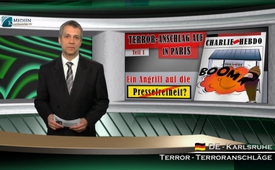 "Charlie Hebdo" à Paris (Partie1) - Attaque contre la liberté de la presse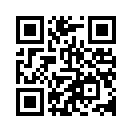 Bonsoir mesdames et messieurs, et cordiale bienvenue à notre commentaire médiatique. Le 7 janvier 2015 deux tireurs-fous lourdement armés, cagoulés et bien entraînés ont pénétré dans les locaux de la rédaction du journal satirique « Charlie Hebdo » à Paris et ont exécuté 12 personnes dont 8 journalistes et deux policiers.Bonsoir mesdames et messieurs, et cordiale bienvenue à notre commentaire médiatique. Le 7 janvier 2015 deux tireurs-fous lourdement armés, cagoulés et bien entraînés ont pénétré dans les locaux de la rédaction du journal satirique « Charlie Hebdo » à Paris et ont exécuté 12 personnes dont 8 journalistes et deux policiers. Le président de la république française François Hollande a parlé d’un acte terroriste et les mass-médias occidentaux parlent à l’unisson littéralement d’une agression contre la « liberté de la presse ». Le journal satirique « Charlie Hebdo » était connu pour ne connaître aucune limite lorsqu’il s’agissait d’outrager l’islam ou l’église catholique. C’est ainsi qu’en 2006, Charlie Hebdo avait publié les caricatures danoises très controversées de Mahomet et qu’il a été en procès avec l’église catholique un nombre innombrable de fois. C’est pour cela que malgré l’indignation générale au sujet de l’attentat, il y a aussi eu des critiques à l’encontre du journal lui-même. C’est ainsi que Tony Barber, le rédacteur en chef  du journal britannique (The Financial Times) a parlé dans un article de « l’irresponsabilité » de cette feuille satirique.
En ce qui concerne la liberté de la presse, pour laquelle nos médias s’investissent maintenant avec autant de véhémence, il semblerait  que dans des situations similaires à d’autres endroits ils  ne le prennent pas autant au sérieux. Par exemple en 2013 le « Stuttgarter Zeitung » avait essuyé de violentes protestations lorsqu’il avait publié une caricature du premier ministre israélien Netanyahu avec l’affirmation que sa politique empoisonnerait le processus de paix avec les Palestiniens. A l’époque, l’ambassade israélienne avait accusé les caricatures d’antisémitisme, ce qui avait eu pour conséquence que le Stuttgarter Zeitung s’était incliné et avait présenté ses excuses dans ses colonnes).
Par contre, lorsqu’il s’agit de l’Islam, nos médias ne semblent pas être aussi émotifs face aux ressentis des lecteurs. Charlie Hebdo a été convié de toute part à continuer avec la même intensité. Malgré l’attentat terroriste, une nouvelle édition devrait sortir la semaine prochaine avec un tirage d’un million d’exemplaires, au lieu des 60 000 habituels. C’est une augmentation de tirage de  1666% ! Nous ne faisons pas seulement des observations similaires sur la « liberté de la presse » mais aussi sur la « liberté culturelle ». Qu’en est-il par exemple de la liberté culturelle de Günther Gras lorsqu’il a osé critiquer dans un poème la politique du gouvernement israélien ? Les mêmes médias allemands qui s’investissent pour la liberté de la presse lorsqu’il s’agit de l’islam, n’hésitent pas à critiquer Gras  de la manière la plus abjecte et à le traiter d’antisémite. 
Pourquoi deux poids deux mesures lorsqu’il s’agit par exemple d’une autre religion ou d’un autre pays ? Liberté de la presse, liberté culturelle, - liberté – semble être un terme utilisé de façon très individuelle selon qui le dit et de qui on le dit.
Dans l’émission qui va suivre, nous voulons répondre à la question de savoir si l’attentat de Charlie Hebdo à Paris était vraiment un attentat terroriste des islamistes fondamentalistes ou s’il pourrait s’agir éventuellement une fois de plus d’une opération sous faux pavillon.  
C’est en ces termes que je vous quitte et passe l’antenne au studio de Hanovre.de ddSources:http://alles-schallundrauch.blogspot.ch/2015/01/die-offizielle-charlie-hebdo-story.html
http://www.heise.de/newsticker/meldung/Terror-Anschlag-in-Paris-De-Maiziere-fuer-Loeschung-von-Youtube-Videos-2513252.html
http://alles-schallundrauch.blogspot.ch/2015/01/frankreich-wer-wind-sat-wird-sturm.htmlCela pourrait aussi vous intéresser:#CharlieHebdo-fr - Attentat contre Charlie Hebdo - www.kla.tv/CharlieHebdo-frKla.TV – Des nouvelles alternatives... libres – indépendantes – non censurées...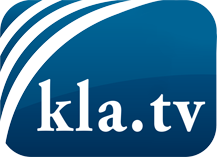 ce que les médias ne devraient pas dissimuler...peu entendu, du peuple pour le peuple...des informations régulières sur www.kla.tv/frÇa vaut la peine de rester avec nous! Vous pouvez vous abonner gratuitement à notre newsletter: www.kla.tv/abo-frAvis de sécurité:Les contre voix sont malheureusement de plus en plus censurées et réprimées. Tant que nous ne nous orientons pas en fonction des intérêts et des idéologies de la système presse, nous devons toujours nous attendre à ce que des prétextes soient recherchés pour bloquer ou supprimer Kla.TV.Alors mettez-vous dès aujourd’hui en réseau en dehors d’internet!
Cliquez ici: www.kla.tv/vernetzung&lang=frLicence:    Licence Creative Commons avec attribution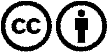 Il est permis de diffuser et d’utiliser notre matériel avec l’attribution! Toutefois, le matériel ne peut pas être utilisé hors contexte.
Cependant pour les institutions financées avec la redevance audio-visuelle, ceci n’est autorisé qu’avec notre accord. Des infractions peuvent entraîner des poursuites.